ЖББ М.П.Русаков атындағы №2 санаторлық мектеп-интернатында Ұлыстың Ұлы күніне орай «Наурыз – мереке, Наурыз – береке !» театрландырылған массалық қойылымның өтілуі туралыАқпаратМақсаты: Оқушыларға жыл басы наурыз мейрамы жайлы түсінік беру арқылы   ұлттық салт-дәстүрімізді құрметтей білуге үйрету. Оқушы бойында өз халқының ғасырлар бойы өз мәнін жоғалтпай келген, ұлттық салт-санасын, дәстүрін, өнеге өсиетін, тәрбиесін одан әрі дамыту. Оқушыларды өз туған жерін, Отанын, өз елін мекендеген барлық халық өкілдерін сыйлай білуге, достыққа, бірлікке, ынтымақтастыққа тәрбиелеу. №2 мектеп-интернаты бойынша  1-8 сынып оқушылары қатысты.  Мектептің спорт залында, киіз үйдің шаңырағы, киіз үй жиһаздары, үлкен етіп жазылған тақырып, түрлі-түсті гүлдер, шарлар, 1-9 сынып оқушылары, ауыл-ауыл болып, дөңгелек үстел басында, ұлттық киімдерімен отырды. Мереке «Наурыз» биімен ашылды. Жаңа ит жылы оқушылармен амандасып, тілегін айтты.  Қыдыр ата оқушылармен амандасып, тілектерін шашты. «Наурыз» әні орындалады. Әрі қарай әр сыныпқа берілген тапсырма бойынша қазақ халқының салт дәстүрлеріне берілді. Әр сынып өзіне берілген рәсімдерді орындады.  8ә сынып оқушысы Калиева Маржан мен 8а сынып оқушысы Сүйіндік Бекарыс айтыс көрсетті. Қазақтың ұлттық салт-дәстүрінің бірі «Қыз ұзатуды»  9а, 9ә сынып оқушылары  шеберлікпен, көрсете білді. Аспаптар оркестрі «Қазақ күйлерінен попурри» атты күй шашуын орындады. Наурыз тойының ұлттық тағамы жөнінде әже наурыз көженің жасалу жолын түсіндірді. «Ассалаумағалейкум»  әнін  5а сынып оқушысы Маратұлы Нұрболат орындады.                    Оқушылардың көңілін көтеру мақсатында  Тазша бала оқушыларға өз өнерін көрсетіп, ойындар ойнатты. 1-4 сынып «теңге алу» ойыны, 2-3 сынып «арқан тартыс» ойыны, 5 сыныптармен «асық ату» ойыны ойналды. 8а сынып оқушылары  Бекарыс пен Қалназардың орындауында «Әлқисса»  күйі тыңдалды. Қазақ  халқының салт-дәстүрін, әдет-ғұрыптарымызды сақтау мақсатында оқушылармен сұрақ-жауап ойыны ойнатылып, жауап берген оқушылар марапатталды. Наурыз мейрамының соңына қарай жарапазаншы келіп, жарапазан айтты. Қызыр ата батасын беріп, наурыз мейрамына жақсы тілектерін айтты.  Наурыз мейрамы қызықты, көңілді өтілді.
Мектеп директоры                       З.Н.РахимберлинаОрындаған Тахаева А.Ж.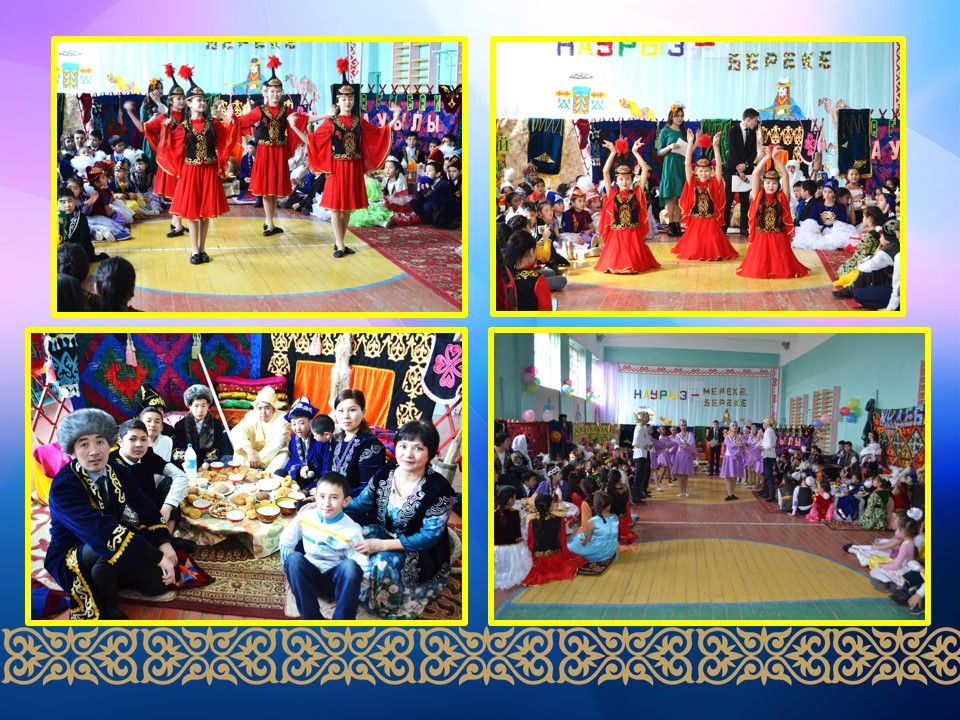 